                                   Тематско повторување по математика                                    Тема: Број и решавање проблеми                                                                                                                                            Име_______________Запиши го бројот :А) дванаесет _______Б) деветнаесет_______В) дваесет и пет_____     2.  Продолжи ја низата броејќи по 10 нанапред и наназад11, 21, 31, ____,  ____, ____, _____, _____, _____.100, 90, 80, ____, ____, ____, ____, ____, _____, ____, ____.Подреди ги броевите почнувајќи од најмалиот.3,   7,    35,    14,     23,    99,   31,   11,     20.____________________________________________Заокружи ги парните броеви               5. Заокружи ги непарните броеви6.Изброј колку елементи има во множествата и запиши  со број под нив:7. Напиши ги паровите броеви на 8                               3+58.  Пресметај :  5+5=              15+2=                                      13-3=                         20-5=10+3=             19+1=                                      14-3=                        17-8= 7+8=              14+5=                                      16-9=                        15-11=8.  Заокружи ги двата броја што прават десет и запиши го одговорот :  2 +5 + 8 =   ___                  1 + 5 + 9 = ___                       8 + 3 + 2 = ____                         6 + 3  +4  =  ___                  5 + 9 + 5 = ___                      1 + 4 +-6 =  ____                      7 + 8 + 3 =  ___                   9 + 1  + 9 = ___                        5 + 9 + 5 =  ____                       9. Разложи ги на десетки и единици броевите : 26 =20+6                      44 =___+____                                52 =____+____13 = ___+___               21 =____+____                              38 =____+____10.Запиши ги претходникот и следбеникот на дадените броеви:___   25  ___              ___   77  ___             ___  43   ______   37  ___              ___   81  ___             ___  64  ______   55  ___              ___   12  ___             ___    7   ___ Самостојно работи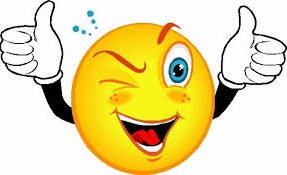   Работи со помош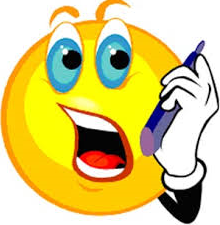  Работи со потешкотии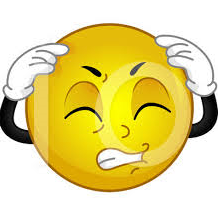 